ESCOLA _________________________________DATA:_____/_____/_____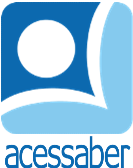 PROF:_______________________________________TURMA:___________NOME:________________________________________________________PROBLEMAS DE ADIÇÃO E SUBTRAÇÃOMargarida tem 63 aeronaves em miniatura e deu 49 delas para seu sobrinho. Quantas miniaturas ela tem agora?R: Em uma partida de futebol, 275 pessoas usavam camisa vermelha e 323 usavam camisa preta. Quantas pessoas estavam usando camisas vermelhas e pretas ao todo?R: Durante o Halloween, Mariana conseguiu muitos doces e decidiu dar alguns deles para seus irmãos. Se ela tem 60 doces e deu 40, quantos ela tem agora?R: Daniel preparou 241 cupcakes e seu pai fez mais 426. Quantos cupcakes os dois fizeram juntos?R: Os lobos, embora acostumados ao clima frio, também queriam se afastar do inverno que se aproximava. Se há 43 matilhas de lobos vivendo na floresta e 31 matilhas foram embora, quantas matilhas de lobos restaram na floresta?R: 